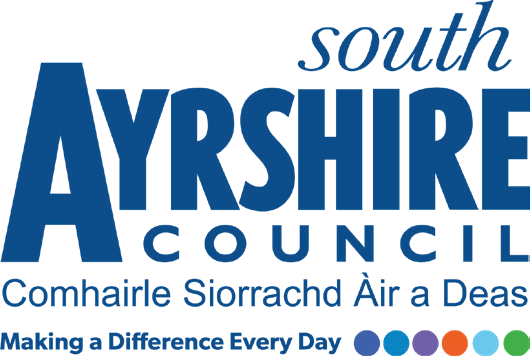 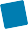 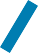 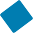 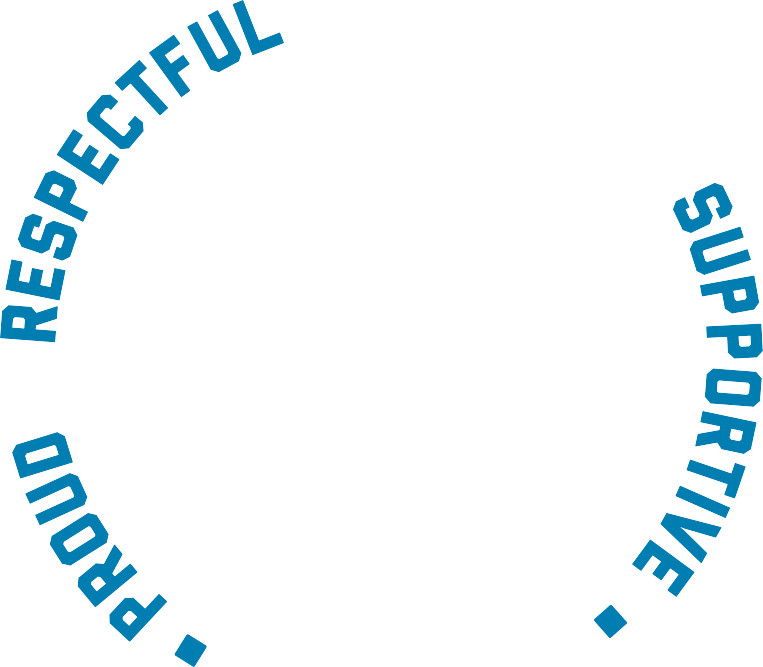 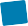 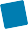 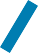 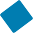 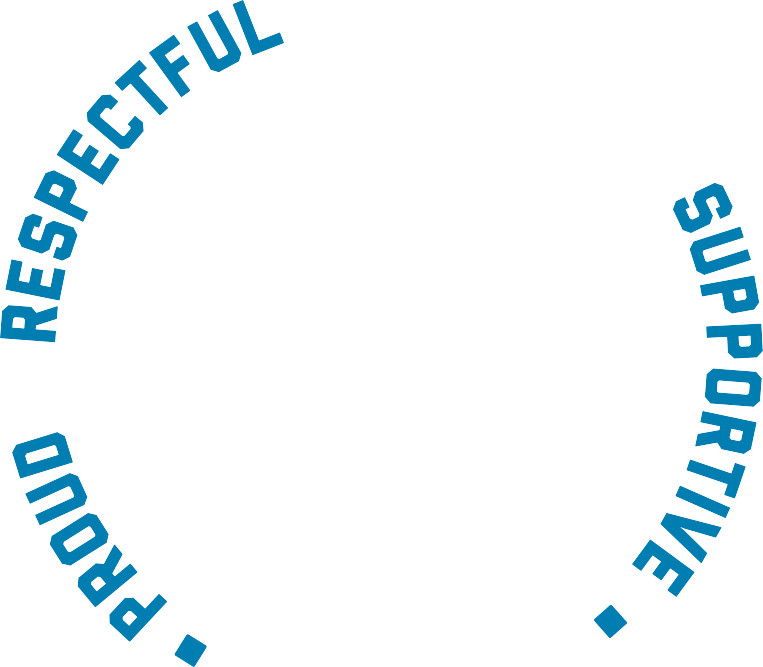 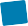 Post Responsibilities:Under the direction of the Service Lead – Revenues & Benefits co-ordinate the work activities for a service area providing a clear sense of direction.Responsible for setting team objectives and monitoring and evaluating work practices in order to deliver services which meet set performance standards and statutory requirements.Ensure compliance with Financial Regulations, Standing Orders, performance standards, Council policies/procedures, Social Care charging guidance, Code of Conduct and corporate governance in line with organisational values.Contribute to the implementation of change and promote organisational values in order to deliver improved outcomes.Co-ordinate the activities of the team in relation to finance/administrative support for:Residential Care financial assessments;Self-directed support;Non-Residential care billing (including Children & Families payment process);Access to Funds/Corporate Appointees.Co-ordinate and facilitate the completion of responses to Freedom of Information requests and statutory returns in line with Scottish Government Financial and legislative requirements.Provide service specific advice and guidance to senior officers.Co-ordinate and facilitate the review and effective implementation of employee performance and development across the Social Care Support team.Co-ordinate the development and maintenance of financial information and control systems to facilitate effective financial management of resources. Play a substantive role in supporting the Service Lead – Revenues and Benefits to revise and implement operational structures to ensure improvements to service delivery.Deputise for the Service Lead – Revenues and Benefits as and when required.To undertake other duties, commensurate with grade, as may be prescribed by the Service Lead – Revenue and Benefits.Possession of:Degree or equivalent recognised profession qualification, or appropriate substantive relevant experience.Substantiated ability to:Meet the standards required under the Values and Behaviours of South Ayrshire CouncilManage and deliver projects.Manage financial resources.Prioritise work and deliver results against agreed timescalesDemonstrable experience of:Operating at a senior level within a finance/administrative setting.Performance management and service improvement in a customer focused organisation.Excellent management skills and the ability to prioritise multiple tasks.Excellent communication, presentation, negotiation and influencing skills.Good interpersonal skills.Self-motivation, with proven leadership skills to lead and motivate others.Flexible approach to the discharge of the duties of the post.Proven technical understanding of:Computer systems e.g Oracle Financials, Care First, Microsoft Office including Excel & Word.